PRIMERA CONVOCATORIA INTERNA DE ENTRENAMIENTO Y ACELERACIÓN EMPRESARIAL PARA ESTUDIANTES DE PREGRADO DE LA UNIVERSIDAD DEL ATLÁNTICO SEDES: Suan, Sabanalarga, Barranquilla (Bellas Artes) y Puerto Colombia (Sede Norte)-2022.(FORMULARIO DE GOOGLE FORMS)ANEXO 1. FORMATO DE POSTULACIÓN DE EMPRENDIMIENTOInformación del postulante y/o postulantes **Es requisito indispensable anexar copia del volante de matrícula académica y financiera del semestre 2022-IIIdentificación del EmprendimientoPresentación del PostulanteDescriba su conocimiento del negocio, producto o servicio, por ejemplo, si ha realizado capacitaciones, la experiencia que tiene como emprendedor, entre otras cosas.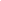 Síntesis del emprendimiento a presentar Describir brevemente el emprendimiento a postular. Considera las características y el grado de innovación que presenta su proyecto.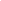 Descripción del EmprendimientoResponda estas cuatro inquietudes ¿Cuál es el problema u oportunidad y solución que su emprendimiento pretende responder? Responda de acuerdo a la necesidad que espera satisfacer en sus clientes.¿Quiénes serían o son sus clientes?Señale las características más importantes de los clientes que quiere atender con su proyecto, menciona aspectos como; ubicación geográfica, periodicidad de compra, estilo de vida, cantidad de consumidores, género, edad, entre otros.Describa el componente innovador y diferenciador de su producto o servicio respecto a los de la competencia.Señale las características innovadoras de su producto o servicio, relacione mínimo tres (03) competidores o posible competencia. Describa cómo comercializa su producto o servicio Detalle cómo realiza la venta de su producto o servicio, canales.Proyección del emprendimientoDescriba cómo su emprendimiento se puede mantener en el tiempo, qué debe hacer para lograr que a futuro su emprendimiento crezca.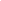 Identificación del Postulante y/o postulantes**Nombres y apellidos: T.I    CC            No. 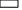 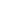 Celular: Correo electrónico:Facultad:                                                                                                        Sede:Programa Academico:                                                                               Semestre:  Identificación del Postulante y/o postulantes**Nombres y apellidos: T.I    CC            No. 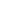 Celular: Correo electrónico:Facultad:                                                                                                        Sede:Programa Academico:                                                                               Semestre:  Identificación del Postulante y/o postulantes**Nombres y apellidos: T.I    CC            No. 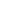 Celular: Correo electrónico:Facultad:                                                                                                        Sede:Programa Academico:                                                                               Semestre:  Identificación del Postulante y/o postulantes**Nombres y apellidos: T.I    CC            No. 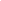 Celular: Correo electrónico:Facultad:                                                                                                        Sede:Programa Academico:                                                                               Semestre:  Identificación del EmprendimientoNombre del emprendimiento:  Antigüedad del emprendimiento:Principal producto o servicio ofrecido:  